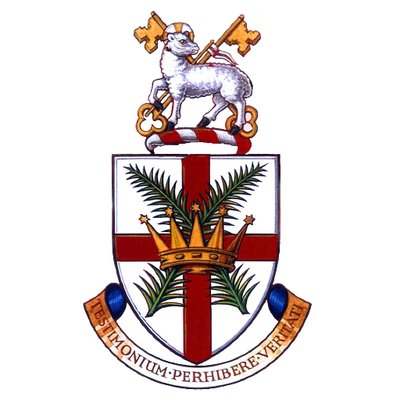 Equality Information and Objectives PolicySeptember 2019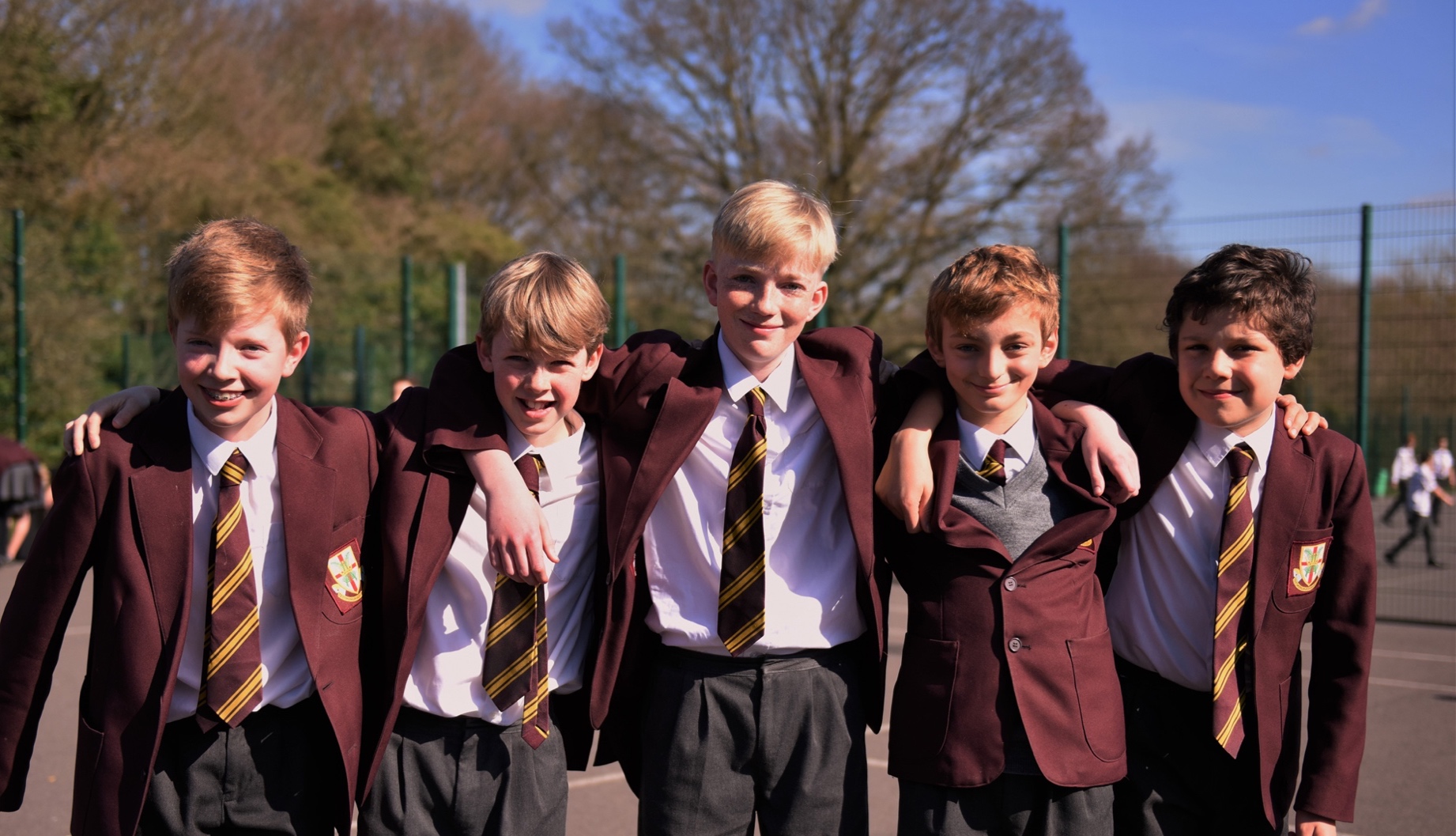 Our School Vision: Our vision at All Hallows is to form happy, successful students who reach their full potential and leave the school with integrity and moral purpose. We want a whole school experience that everyone would wish for their own children. We put our students at the heart of everything we do, guided by the truth and love of Christ.Status and review cycle : 	AnnualNext review date : 		June 2020Introduction In line with our Mission Statement,  we believe all people should be treated with love, dignity and respect. Therefore:We welcome our duties under the Equality Act 2010 to eliminate discrimination, advance equality of opportunity and foster good relations in relation to age (as appropriate), disability, ethnicity, gender (including issues of transgender, and of maternity and pregnancy), religion and belief, class and sexual identity.We welcome our duty under the Education and Inspections Act 2006 to promote community cohesion. We recognise that these duties reflect international human rights standards as expressed in the UN Convention on the Rights of the Child, the UN Convention on the Rights of People with Disabilities, and the Human Rights Act 1998. 2.	Role and Responsibilities The governing body is responsible for ensuring that the school complies with legislation, and that this statement and its related procedures and action plans are implemented. The headteacher is responsible for implementing the policy; for ensuring that all staff are aware of their responsibilities and are given appropriate training and support; and for taking appropriate action in any cases of discrimination. All staff are expected to: promote an inclusive and collaborative ethos in their classroom deal with any prejudice-related incidents that may occur plan and deliver curricula and lessons that reflect the principles in section 3.1support students in their class for whom English is an additional language keep up-to-date with equalities legislation relevant to their work 3. Objectives 3.1. We aim to fulfil our obligations guided by four principles all of which are underpinned by Gospel Values Principle 1: All learners are of equal value. We see all learners and potential learners, and their parents and carers, as of equal value:whether or not they are disabled whatever their ethnicity, culture, national origin or national statuswhatever their gender and gender identitywhatever their religious or non-religious affiliation or faith background whatever their sexual identityPrinciple 2:We recognise and respect difference. Treating people equally (Principle 1 above) does not necessarily involve treating them all the same. Our policies, procedures and activities must not discriminate but must nevertheless take account of differences of life-experience, outlook and background, and in the kinds of barrier and disadvantage which people may face, in relation to: disability, so that reasonable adjustments are made ethnicity, so that different cultural backgrounds and experiences of prejudice are recognised, of gender, so that the different needs and experiences of girls and boys, and women and men, are recognisedreligion, belief or faith background sexual identity. Principle 3: We foster positive attitudes and relationships, and a shared sense of cohesion and belonging. Our policies, procedures, decisions, words and actions promote: positive attitudes towards, good relationships with, and respectful treatment of people with disabilities positive interaction, good relations and dialogue between groups and communities different from each other in terms of ethnicity, culture, religious affiliation, national origin or national status, and an absence of prejudice-related bullying and incidentsmutual respect and good relations between boys and girls, and women and men, and an absence of sexual and homophobic harassment. Principle 4: We observe good equalities practice in staff recruitment, retention and development. We ensure that policies and procedures should benefit all employees and potential employees, for example in recruitment and promotion, and in continuing professional development:whatever their agewhether or not they are disabledwhatever their ethnicity, culture, religious affiliation, national origin or national status whatever their gender and sexual identity, and with full respect for legal rights relating to pregnancy and maternity. 3.2. The Curriculum We keep each curriculum subject or area under review to ensure that teaching and learning reflect the principles set out in section 3.1 above. 3.3. Ethos and Organisation We ensure the principles listed in section 3.1 above apply to the full range of our policies and practices, including those that are concerned with: students’ progress, attainment and achievement students’ personal development, welfare and well-being teaching styles and strategiesadmissions and attendance staff recruitment, retention and professional development care, guidance and support behaviour, discipline and exclusions working in partnership with parents, carers and guardians working with the wider community. 3.4  Monitoring and ReviewWe collect, study and use quantitative and qualitative data relating to the implementation of this policy, and adjust as appropriate. We collect, analyse and use data in relation to achievement, broken down as appropriate according to disabilities and special educational needs; ethnicity, culture, language, religious affiliation, national origin and national status; and gender. 3.5. Staff Development and Training We ensure that all staff, including support and administrative staff, receive appropriate training and opportunities for professional development, both as individuals and as groups or teams. 4. Link to other documents  Special Education Needs Policy  School Behaviour Policy  Admissions policy   Curriculum Policy  Learning and Teaching Policy